MOHAMMED  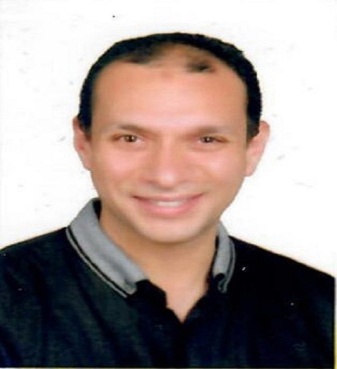 HSE Manager  E-mail    mohammed.384910@2freemail.com Experience Overview: I, Mohammad having 12 years of experience in Health, Safety & environmental field. I had Bachelors hon’s degree with science and engineering and I completed various health, safety and environmental courses while working. I had vast international experience I worked in Kuwait, Egypt, and Saudi Arabia. I had expertise training from japan and India at head office in Egypt.I am expertise in safety engineering solutions. I completed my ISO 14001 OSHAS 18001 certification, OSHA 30 hrs, OSHA general safety, Safety Management System, fire and safety, and risk management and hazard control and also expertise in Emergency response plan. I had experience in environmental compliances for RC- EPCD Jubail and Yanbu and Also PME. I was inspected and witnessed environmental operating and testing sites like environmental monitoring and industrial hygiene surveys.  Areas of Expertise Environmental Testing – Air & WaterEnvironmental Compliances & Audit   Water and Wastewater Treatment   Risk Assessment Permit to Work Procedure Solid and Industrial Waste Management ISO 14001& OSHAS 18001SectorsPetrochemicals Fertilizer  Industrial Environmental Management Industrial Hygiene    Pollution Control and Planning   Water and waste water Education: B.Sc. of Science - Alexandria University - May 2005, Egypt. Certification: NEBOSH IGC (International General Certificate)IOSH MS    (Managing Safety)MOC (Management of change in process safety)IMS (Integrated Management System)EMS (Environmental Management & Sustainability-ISO 14001:2015 UKAF,CPD-UK)HAZWOPERM (Hazardous Waste Operation & Emergency Response Management) COSHH (Control of Substances Hazardous to Health Safety)NCFE L2 RA (U.K Qualification-level 2 award in principles of Risk Assessment for the work place)ISO 14001: 2004 Awareness Program from MEIRC Saudi Arabia CenterSafety Management System ( SMS)Diploma in Safety ManagementSeminar on Self-Development and Communication in the Work PlaceSpecialist in occupational safety & health programOSHA General Industry trainingOSHA Course ConstructionOSHA Platinum Certificate in Crisis Management and DisasterFire Fighting ProgramMy Expertise:I am experienced in various projects of the environmental and safety.Developing and implementing the Emergency response plan.Safety compliances and aware of civil defense fire safety requirements   Safety management system development as per OSHAS 18001                                      Environmental testing and monitoring of Ambient Air Quality, Continuous emissions monitoring, Fugitive emissions monitoring and survey, Noise monitoring. Water Quality Testing, ground water sampling as per RCER 2010 & PME. Conduct Hazard Analysis on all company related activities and matched PPE to each activity.ISO 14001 ‐  preparing the gap analysis, ASPECT – IMPACT register developing and evaluation of the significant Aspect – Impacts, setting objects and targets, control methods and implementation. Applying 5-S systemProfessional Experience:   Job Descriptions  Supervises, organizes and coordinates all safety activities for the company .Prepare, review, and update environmental investigation reports.Obtain, update, and maintain plans, permits, and standard operating procedures.Coordinate and manage environmental protection programs and projects, assigning and evaluating work.Provide technical support for environmental remediation projects and for legal actions.Provide assistance and advice on HSE issues to make recommendations to facility management. Assist in the development and presentation of relevant HSE training  Develop site-specific health and safety protocols, such as Emergency response plans and methods for loading and transporting waste.Serve on teams conducting multimedia inspections at facility, providing assistance with planning, quality assurance, safety inspection protocols, and sampling.Monitor sites and procedures to confirm that operations are in compliance with Royal Commission environmental regulations & US EPA.Job Descriptions  RC- EPCD JUBAIL / SGCO – T301: 	Sr. Safety Engineer HSE to the Royal Commission (RC) by responding to any release occurrence through the mobilization of emergency response as per United States Environmental Protection Agency (US EPA).Conduct Risk assessment and analyze incident scenarios by identification of potential hazards and appropriate responses.Supervise on Environmental quality control & assurance for project samples as per US EPA and American statutory requirements.Manage and record the program of Emergency, environmental surveillance and accident investigation in collaboration with RC Safety & Security Department at industrial zone.Identification and testing of released and/ or discharged material. And assessment of the magnitude and hazard potential of each release. Support Guidance on specific material-dependent response techniques.Determine the compliance statues of all project water system as per US EPA and RC requirement’s.Perform and assess the reports of Environmental impact assessment (EIAs), Environmental Emergency Response Plan (EERP), Best Available Techniques (BATs), Environmental Screening Questionnaire (ESQs) and Environmental Permit to Construct (EPC) & Operate (EPOs) as per US EPA & RC requirements Submit daily technical reports to the Section Heads & management and RC EPCD.  Job Descriptions  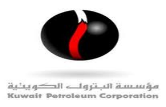 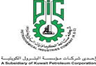 PETROCHEMICAL INDUSTRIES CO.  (K.S.C):	Enhance safety audit programs at all levels.Follow up all work activities and all kind of permits. Supervising Construction Activities in all plant areas.Conduct Hazard Analysis on all company related activities and matched PPE to each activity.Entry Permits measurements such as measurements of the necessary parameters to give entry permits for all confined spaces in both ammonia & urea plants i.e. Oxygen, Combustible gases , Ammonia , CO and Hydrogen sulphide.Supervises, organizes and coordinates all safety activities and documents for the company.Conduct all emergency drills (fire, spill, gases and evacuation).Supervising erection & alignment of equipment at different production area.Job Descriptions  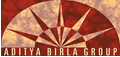 ALEXANDRIA FIBER COMPANY (ADITYA BIRLA GROUP MNC)Supervises, organizes and coordinates all safety activities for the company. Implementation of all ISO "IMS" documentation for the HSE Dept.Working in team to certify the company with ISO14001, OHSAS 18001:2007 Develop training plans related to industrial safety, fire, and environment for all levels. Enhance safety audit programs at all levels. Previews daily reports on hazard identified in operating and maintenance activities. Follow up all work activities and all kind of permits.  Periodic auditing on all firefighting systems and materials and realize that the system is in good condition. Supervising Construction Activities in all plant areas.  Performing the job Hazard analysis, risk assessment and check list related to the work activity. Conduct investigations on all accidents having a high severity potential and make recommendations to prevent recurrence. Securing the unloading operations of highly hazard chemicals. Conduct Hazard Analysis on all company related activities and matched PPE to each activity.Applying 5-S systemPersonal details: D.O.B.			24/6/1983Marital Status		MarriedChildren:                            2 kids Other Skills   Language 1-Arabic (Excellent written & spoken)                      2-English (Fluent written & spoken)   Computer: very good command at MS office (word, Excel & power point)S. NoCompanyCountryPositionYears Of Exp.RC- EPCD JUBAIL / SGCO – T301 K.S.ASr. Engineer – HSE (Tech. Support)3 Years 6 monthsPETROCHEMICAL INDUSTRIES CO.  (K.S.C)KuwaitSafety & Environment Engineer2 yearsALEXANDRIA FIBER COMPANY (ADITYA BIRLA GROUP MNC)EgyptSafety Engineer6 years